                                                                 Schüler-Unihockeyturnier                               OLTV                                                      Visp, 11. November 2015 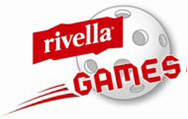 Mehrzweckhalle „Platz 1“ (Knaben) Gruppe C   (Mehrzweckhalle „Platz 1“)		Vorrunde- Punktegleichheit: Direktbegegnung, Tordifferenz aller Spiele, erzielte Tore aller Spiele, Losentscheid!Finalrunde- Unentschieden: 2 Min. Verl. , 3 Penalty, Penalty bis zur Entscheidung!16.30 Uhr: Rangverkündigung BFO „Halle 2“PktRangAletsch 1      (C1)010124St-Niklaus 1 (C2)222281Fiesch          (C3)202262Gampel 2    (C4)021033Münster 2    (C5)100125ZeitMehrzweckhalle „Platz 1“Resultat13.35-13.45Aletsch 1 (C1)  :  St-Niklaus 1 (C2)1:413.48-13.58Fiesch (C3)  :  Gampel 2 (C4)5:214.01-14.11Münster 2 (C5) : Aletsch 1 (C1)3:314.14-14.24Fiesch (C3)  :  St-Niklaus 1 (C2)1:514.27-14.37Gampel 2 (C4)  :  Münster 2 (C5)7:114.40-14.50Aletsch 1 (C1)  :  Fiesch (C3)1:614.53-15.03St-Niklaus 1 (C2)  :  Münster 2 (C5)11:015.06-15.16Gampel 2 (C4) :  Aletsch 1 (C1)2:215.19-15.29Münster 2 (C5)  :   Fiesch (C3)1:515.32-15.42Gampel 2 (C4)  :  St-Niklaus 1 (C2)1:5ZeitBFO Halle 2Resultat15.47-15.57½ Final-BErster Grp. B  : Erster Grp. C::16.02-16.12Platz 1-2Sieger ½ Final A  : Sieger ½ Final B::ZeitBFO Halle 1Resultat15.47-15.57½ Final-AErster Grp. A      :  Bester Zweiter Grp. A/BC                              ::16.02-16.12Platz 3-4Verlierer ½ Final A  : Verlierer ½ Final B::